書院 活動企畫書活動名稱：活動目的：（可敘述說明也可條列，需與教育/學習目的相關）活動日期： ~ ，共 4 天活動地點：是否已投保：□是　□否，校內活動免額外頭保　□是，服務學習課程已統一投保※ 若為校外活動皆需自行投保保險，於校外活動無保險者不予通過企劃也將無經費補助。※ 若為書院課程中的小組，可依規定備齊資料，申請補助保險費用。主辦單位/人員：國立清華大學住宿書院主要聯絡人：（／）款項請領人：（／）參加人員：（學號／姓名）ＯＯＯ、ＯＯＯ、ＯＯＯ，共　Ｏ　人（或可表格呈現學號／姓名）活動流程：（申請時只需簡要粗流即可，結案需詳細列出）01/25 活動預算：（申請時只需粗抓，確認品項；結案需詳細列出各品項）＊請務必於「採買前」將細項與各自書院諮詢助理確認，避免出現無法核銷之情況。若未事先確認採買的品項者，屆時因不符合核銷規範而無法核銷的品項，將請採買人自行吸收。註1：期初線上登記為小組或有加入課程/服學運作者方有經費補助資格。註2：經費無法報「酒精類飲品」、「獎品」、「校內場地費」、「計程車費」、運費、免洗餐具、包裝（塑膠袋、包裝盒等）等項目，其他注意事項請詳閱：書院官網→「表單下載」註3：請於活動至少前1週提供詳細企劃與經費表確認可否核銷，活動後2週內 整理齊全的核銷資料至書院辦公室辦理報帳，年底配合校方(11月-12月)核銷期限將有不同，請注意書院官網及書院FB齋版每學期公告之最後報帳期限。活動說明：（活動內容、如何執行等）活動資訊參考（參考網站、資料來源等）活動照片（結案請款時附加上，若有其他成果也請提供書院存查）註：活動照片紀錄建議可以以活動流程側拍，每個階段皆有紀錄，另，以能代表活動小組的照片呈現更佳。活動心得（結案請款時附加上，若有其他成果也請提供書院存查）註：請務必含括活動規畫之教育/學習目的為核心撰寫，同時可附加其他個人心得時間內容地點備註00:00-00:00集合搭車出發新竹品項單價數量/單位小計備註總計總計總計姓名心得（200字起）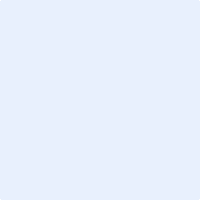 